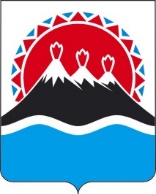 П О С Т А Н О В Л Е Н И ЕПРАВИТЕЛЬСТВА  КАМЧАТСКОГО КРАЯ                   г. Петропавловск-КамчатскийПРАВИТЕЛЬСТВО ПОСТАНОВЛЯЕТ:1. Внести в постановление Правительства Камчатского края от 27.06.2012                     № 284-П «О мерах по обеспечению медицинскими кадрами государственных учреждений здравоохранения Камчатского края» следующие изменения:1) преамбулу изложить в следующей редакции:«В целях реализации мероприятия «Меры социальной поддержки медицинских работников» Подпрограммы 7 «Кадровое обеспечение системы здравоохранения» государственной программы Камчатского края «Развитие здравоохранения Камчатского края», утвержденной Постановлением Правительства Камчатского края от 29.11.2013 № 524-П; 2) постановляющую часть изложить в следующей редакции:«1. Утвердить Положение о предоставлении социальных выплат студентам медицинских государственных образовательных учреждений, обучающимся по целевым направлениям Министерства здравоохранения Камчатского края, согласно приложению 1.2. Утвердить Положение о частичной компенсации студентам медицинских государственных образовательных учреждений врачам клиническим ординаторам, обучающимся по целевым направлениям Министерства здравоохранения Камчатского края, за проживание в общежитии в период обучения согласно приложению 2.3. Утвердить Положение о компенсации стоимости проезда студентам, врачам клиническим ординаторам медицинских государственных образовательных учреждений, обучающимся по целевым направлениям Министерства здравоохранения Камчатского края, от места обучения до места прохождения производственной практики на территории Камчатского края и обратно согласно приложению 3.4. Утвердить Положение о компенсации стоимости проезда врачам клиническим ординаторам, обучающимся по целевым направлениям Министерства здравоохранения Камчатского края, от места проживания (места нахождения государственного учреждения здравоохранения Камчатского края) до места обучения и обратно к месту осуществления трудовой деятельности, установленной договором о целевом обучении, согласно приложению 4.5. Утвердить Положение о порядке и условиях компенсации расходов медицинских работников государственных учреждений здравоохранения Камчатского края, связанных с коммерческим наймом жилых помещений, согласно приложению 5.»;3) приложения 1-5 изложить в редакции согласно приложению к настоящему постановлению.2. Настоящее постановление вступает в силу со дня его официального опубликования.приложение к постановлению Правительства Камчатского краяот [Дата регистрации] № [Номер документа]«Приложение 1 к постановлению Правительства Камчатского краяот 27.06.2012 № 284-П Положениео предоставлении социальных выплат студентам медицинских государственных образовательных учреждений, обучающимся по целевым направлениям Министерства здравоохранения Камчатского края1. Настоящее Положение определяет порядок и условия предоставления студентам, проходящим целевое обучение по образовательным программам высшего образования в медицинских федеральных государственных образовательных учреждениях, включаемых в договоры о целевом обучении (далее – студент, образовательные учреждения), социальных выплат на период обучения (далее – социальная выплата).2. Социальные выплаты предоставляются Министерством здравоохранения Камчатского края, являющимся заказчиком целевого обучения (далее – Министерство), в пределах средств, предусмотренных на эти цели Министерству в рамках подпрограммы 7 «Кадровое обеспечение системы здравоохранения» государственной программы Камчатского края «Развитие здравоохранения Камчатского края», утвержденной постановлением Правительства Камчатского края от 29.11.2013 № 524-П.3. Условиями предоставления социальных выплат являются:1) договор о целевом обучении, заключенный между студентом, поступившим на обучение по образовательным программам высшего образования, и Министерством; 2) зачисление студента на целевое обучение образовательным учреждением; 3) отсутствие академической задолженности по итогам промежуточной аттестации (далее – промежуточная аттестация); 4) отсутствие факта нахождения в академическом отпуске, в отпуске по беременности и родам, отпуске по уходу за ребенком до достижения им возраста трех лет.4. Социальная выплата назначается студентам в зависимости от успехов                в учебе, на основании результатов промежуточной аттестации, на период обучения с 01 февраля по 31 июля и с 01 августа по 31 января, в размере               3 000 рублей.5. Для студентов первого курса социальная выплата назначается с начала учебного года по 31 января текущего учебного года. С 01 февраля текущего учебного года социальная выплата назначается в порядке и размерах, указанных в части 4 настоящего Положения.6. Для студентов, вышедших из академического отпуска, отпуска по беременности и родам, отпуска по уходу за ребенком до достижения им возраста трех лет, социальная выплата назначается по результатам промежуточной аттестации, имевшимся на дату предоставления академического отпуска, отпуска по беременности и родам, отпуска по уходу за ребенком до достижения им возраста трех лет, со дня выхода студента на учебу.7. Для назначения социальной выплаты впервые студент предоставляет в Министерство:1) заявление по форме согласно приложению к настоящему Положению;  2) копию паспорта или иного документа, удостоверяющего личность;3) справку (сведения) образовательного учреждения о зачислении студента на целевое обучение и сроках обучения;4) справку (сведения) образовательного учреждения об успеваемости студента по итогам промежуточной аттестации с указанием оценок по дисциплинам или копию зачетной книжки;5) копию приказа образовательного учреждения о выходе студента из академического отпуска, в том числе отпуска по беременности и родам, отпуска по уходу за ребенком до достижения им возраста трех лет;6) согласие на обработку персональных данных;7) копию страхового свидетельства обязательного пенсионного страхования или документ, подтверждающий регистрацию в системе индивидуального (персонифицированного) учета;8) реквизиты счета, открытого в кредитной организации студенту.8. В дальнейшем, назначение социальной выплаты, предусмотренной частью 4 настоящего Положения, осуществляется после поступления в Министерство справки (сведений) образовательного учреждения об успеваемости студента по итогам промежуточной аттестации с указанием оценок по дисциплинам или копии зачетной книжки, без подачи студентом заявления и документов, предусмотренных частью 7 настоящего Положения.В случае возникновения академической задолженности по итогам текущей промежуточной аттестации социальная выплата не предоставляется до получения результатов следующей промежуточное аттестации. 9. Студент обязан уведомить Министерство в письменной форме об изменении фамилии, имени, отчества (при наличии), паспортных данных, банковских реквизитов, адреса регистрации по месту жительства, иных сведений, имеющих значение для предоставления социальной выплаты, в течение 10 календарных дней после соответствующих изменений.10. Министерство в течение 15 рабочих дней со дня поступления документов, предусмотренных частью 7 или частью 8 настоящего Положения, рассматривает их и принимает решение о назначении социальной выплаты или об отказе в назначении социальной выплаты.11. Решение о назначении социальной выплаты оформляется приказом Министерства, решение об отказе в назначении социальной выплаты оформляется уведомлением.12. Министерство в течение 5 рабочих дней со дня принятия решения о предоставлении социальной выплаты направляет студенту уведомление о принятом решении.13. Основания для отказа в назначении социальной выплаты:1) непредставление или представление не в полном объеме документов, предусмотренных частью 7 настоящего Положения;2) наличие академической задолженности по итогам промежуточной аттестации; 3) нахождение в академическом отпуске, в том числе в отпуске по беременности и родам, отпуске по уходу за ребенком до достижения им возраста трех лет; 4) представление документов, имеющих подчистки либо приписки, зачеркнутые слова и иные не оговоренные в них исправления, а также документы с серьезными повреждениями, не позволяющими однозначно толковать их содержание.14. После принятия решения о назначении социальной выплаты денежные средства перечисляются Министерством на счет студенту в течение 10 рабочих дней со дня назначения, и в дальнейшем перечисление социальной выплаты осуществляется ежемесячно в срок до 30 числа текущего месяца. 15. Основания для прекращения социальной выплаты:1) личное заявление студента о прекращении социальной выплаты;2) расторжение договора о целевом обучении в связи с отчислением из образовательного учреждения.16. Социальная выплата прекращается со дня возникновения оснований, предусмотренных настоящей частью.17. Студент, получающий социальную выплату, обязан в течение                           5 рабочих дней со дня возникновения оснований, влекущих отказ или прекращение социальной выплаты, уведомить Министерство в письменной форме о наличии таких обстоятельств. 18. Министерство вправе самостоятельно запрашивать в образовательных учреждениях сведения об успеваемости студентов, а также сведения об отсутствии факта нахождения в академическом отпуске, в том числе в отпуске по беременности и родам, отпуске по уходу за ребенком до достижения им возраста трех лет.19. После получения сведений о наличии основания для прекращения социальной выплаты Министерство в течение 10 рабочих дней принимает решение о прекращении социальной выплаты. 20. Решение о прекращении социальной выплаты оформляется приказом Министерства.21. Министерство в течение 5 рабочих дней со дня принятия решения о прекращении социальной выплаты направляет студенту уведомление о принятом решении.22. Размер социальной выплаты, выплачиваемой за месяц, в котором возникли основания для прекращения социальной выплаты, определяется пропорционально количеству дней с первого числа месяца до даты прекращения социальной выплаты.23. В случае установления факта излишне выплаченной социальной выплаты студент обязан возместить полученные денежные средства не позднее 10 рабочих дней со дня получения уведомления Министерства.24. В случае неисполнения студентом обязательств по обучению и (или) по осуществлению трудовой деятельности, установленной договором о целевом обучении, Министерство направляет студенту в месячный срок с даты расторжения договора о целевом обучении уведомление в письменной форме о необходимости возмещения в полном объеме, за весь период обучения расходов, связанных с предоставлением социальной выплаты, с приложением расчета указанных расходов. 25. Студент после получения уведомления возмещает Министерству расходы, связанные с предоставлением социальной выплаты, в срок, не превышающий 6 месяцев с даты расторжения договора о целевом обучении, путем перечисления денежных средств на лицевой счет Министерства.26. Министерство обеспечивает направление информации о факте предоставления социальной выплаты, а также о сроках и размере социальной выплаты посредством использования единой государственной информационной системы социального обеспечения (далее – ЕГИССО) в порядке и объеме, установленными Правительством Российской Федерации, и в соответствии с форматами, установленными оператором ЕГИССО.27. Информацию о факте предоставления социальной выплаты, а также о сроках и размере социальной выплаты студент может получить в личном кабинете в ЕГИССО.Приложение к Положению о предоставлении социальных выплат студентам медицинских государственных образовательных учреждений, обучающимся по целевым направлениям Министерства здравоохранения Камчатского краяФОРМА						Министерство здравоохранения Камчатского края от студента ____________________________________________,                                       (Ф.И.О.)_____________________________________________________________________________           (наименование образовательного учреждения)адрес для отправки почтового уведомления: ________________________________________________________СНИЛС ____________________тел._________________________                  ЗаявлениеПрошу назначить мне ежемесячную социальную выплату на период обучения с «___»______20__г. по «___»_____20__г. в порядке, установленном постановлением Правительства Камчатского края от 27.06.2012 № 284-П                         «О мерах по обеспечению медицинскими кадрами государственных учреждений здравоохранения Камчатского края».С условиями назначения социальной выплаты ознакомлен(а) и согласен(а).Приложение:«___» ___________ 20____ г.                             _____________/_______________/								             (подпись, расшифровка подпись)	Приложение 2 к постановлению Правительства Камчатского краяот 27.06.2012 № 284-П Положениео частичной компенсации студентам медицинских государственных образовательных учреждений, врачам клиническим ординаторам, обучающимся по целевым направлениям Министерства здравоохранения Камчатского края, за проживание в общежитии в период обучения1. Настоящее Положение определяет порядок и условия частичной компенсации студентам, врачам клиническим ординаторам, проходящим целевое обучение по образовательным программам высшего образования в медицинских федеральных государственных образовательных учреждениях, включаемых в договоры о целевом обучении (далее – обучающиеся, образовательные учреждения), за проживание в общежитии в период обучения (далее – компенсационная выплата).2. Компенсационная выплата предоставляется Министерством здравоохранения Камчатского края, являющимся заказчиком целевого обучения (далее – Министерство), в пределах средств, предусмотренных на эти цели Министерству в рамках подпрограммы 7 «Кадровое обеспечение системы здравоохранения» государственной программы Камчатского края «Развитие здравоохранения Камчатского края», утвержденной постановлением Правительства Камчатского края от 29.11.2013 № 524-П.3. Право на компенсационную выплату возникает у обучающегося со дня зачисления на целевое обучение образовательным учреждением.4. Условиями предоставления компенсационной выплаты являются:1) договор о целевом обучении, заключенный между студентом или врачом клиническим ординатором, поступившим на обучение по образовательным программам высшего образования, и Министерством; 2) зачисление обучающегося на целевое обучение образовательным учреждением;3) отсутствие факта нахождения обучающегося в академическом отпуске, в отпуске по беременности и родам, отпуске по уходу за ребенком до достижения им возраста трех лет.5. Компенсационная выплата обучающемуся назначается со дня зачисления на целевое обучение и выплачивается ежемесячно в размере фактической стоимости проживания в общежитии, но не более:1) для студентов – 2 000 рублей в месяц;2) для врачей клинических ординаторов – 3 000 рублей в месяц.6. Для назначения компенсационной выплаты обучающийся предоставляет в Министерство:1) заявление о назначении компенсационной выплаты по форме согласно приложению к настоящему Положению; 2) копию паспорта или иного документа, удостоверяющего личность;3) договор найма жилого помещения в общежитии (оригинал либо копию, заверенную в установленном порядке);4) первичные документы (чек, расходный кассовый ордер) или иные документы, подтверждающие факт оплаты стоимости проживания в общежитии, в том числе справку, выданную образовательным учреждением, в случае удержания стоимости проживания из стипендии обучающегося либо утраты первичных учетных документов;5) согласие на обработку персональных данных обучающегося;6) копию страхового свидетельства обязательного пенсионного страхования или документ, подтверждающий регистрацию в системе индивидуального (персонифицированного) учета;7) реквизиты счета, открытого в кредитной организации обучающемуся.7. Основаниями для отказа в предоставлении компенсационной выплаты являются:1) непредставление или представление не в полном объеме документов, предусмотренных частью 6 настоящего Положения;2) нахождение в академическом отпуске, в том числе в отпуске по беременности и родам, отпуске по уходу за ребенком до достижения им возраста трех лет;3) представление документов, имеющих подчистки либо приписки, зачеркнутые слова и иные не оговоренные в них исправления, а также документы с серьезными повреждениями, не позволяющими однозначно толковать их содержание.8. Министерство в течение 15 рабочих дней со дня поступления документов, предусмотренных частью 6 настоящего Положения, рассматривает их и принимает решение о назначении компенсационной выплаты или об отказе в назначении компенсационной выплаты.9. Решение о назначении компенсационной выплаты оформляется приказом Министерства, решение об отказе в назначении компенсационной выплаты оформляется уведомлением.10. Министерство в течение 5 рабочих дней со дня принятия решения о назначении компенсационной выплаты направляет обучающемуся уведомление о принятом решении.11. После принятия решения о назначении компенсационной выплаты денежные средства перечисляются Министерством на счет обучающемуся в течение 15 рабочих дней со дня назначения, и в дальнейшем перечисление компенсационной выплаты осуществляется ежемесячно до 30 числа текущего месяца.12. Основания для прекращения компенсационной выплаты:1) личное заявление обучающегося о прекращении компенсационной выплаты;2) расторжение договора о целевом обучении в связи с отчислением из образовательного учреждения.13. Компенсационная выплата прекращается со дня возникновения оснований, предусмотренных частью 12 настоящего Положения.14. Обучающийся, получающий компенсационную выплату, обязан в течение 5 рабочих дней со дня возникновения оснований, влекущих отказ или прекращение компенсационной выплаты, уведомить Министерство в письменной форме о наличии таких обстоятельств. 15. Министерство вправе самостоятельно запрашивать в образовательных учреждениях сведения об успеваемости обучающихся, а также сведения об отсутствии факта нахождения в академическом отпуске, в том числе в отпуске по беременности и родам, отпуске по уходу за ребенком до достижения им возраста трех лет.16. После получения сведений о наличии основания для прекращения компенсационной выплаты Министерство в течение 10 рабочих дней принимает решение о прекращении компенсационной выплаты. 17. Решение о прекращении компенсационной выплаты оформляется приказом Министерства.18. Министерство в течение 5 рабочих дней со дня принятия решения о прекращении компенсационной выплаты направляет обучающемуся уведомление о принятом решении.19. Размер компенсационной	 выплаты, выплачиваемой за месяц, в котором возникли основания для прекращения компенсационной выплаты, определяется пропорционально количеству дней с первого числа месяца до даты прекращения компенсационной выплаты.20. В случае установления факта излишне выплаченной компенсационной выплаты, обучающийся обязан возместить полученные денежные средства не позднее 10 рабочих дней со дня получения уведомления Министерства.21. В случае неисполнения обучающимся обязательств по обучению и (или) по осуществлению трудовой деятельности, установленной договором о целевом обучении, Министерство направляет обучающемуся в месячный срок с даты расторжения договора о целевом обучении уведомление в письменной форме о необходимости возмещения в полном объеме, за весь период обучения расходов, связанных с предоставлением компенсационной выплаты, с приложением расчета указанных расходов. 22. Обучающийся после получения уведомления возмещает Министерству расходы, связанные с предоставлением компенсационной выплаты, в срок, не превышающий 6 месяцев с даты расторжения договора о целевом обучении, путем перечисления денежных средств на лицевой счет Министерства. 23. Обучающийся обязан уведомить Министерство в письменной форме об изменении фамилии, имени, отчества (при наличии), паспортных данных, банковских реквизитов, адреса регистрации по месту жительства, иных сведений, имеющих значение для предоставления компенсационной выплаты, в течение 10 календарных дней после соответствующих изменений.24. Министерство обеспечивает направление информации о факте назначения компенсационной выплаты, а также о сроках и размере компенсационной выплаты посредством использования единой государственной информационной системы социального обеспечения (далее – ЕГИССО) в порядке и объеме, установленными Правительством Российской Федерации, и в соответствии с форматами, установленными оператором ЕГИССО.25. Информацию о факте предоставления компенсационной выплаты, а также о сроках и размере компенсационной выплаты обучающийся может получить в личном кабинете в ЕГИССО.Приложение к Положению                        о частичной компенсации студентам медицинских государственных образовательных учреждений, врачам клиническим ординаторам, обучающимся по целевым направлениям Министерства здравоохранения Камчатского края, за проживание в общежитии в период обученияФОРМА Министерство здравоохранения Камчатского краяот студента	(врача клинического ординатора)				                     ___________________________________________________________________,                                       (Ф.И.О. )_______________________________________________                    (наименование образовательного учреждения)адрес для отправки почтового уведомления: ____________________________________________________________________СНИЛС ___________________________тел._______________________________                  ЗаявлениеПрошу назначить компенсационную выплату за проживание в общежитии за период с «__»_______20__г. по «__»_______20__г. в размере ____________ руб. ____ коп.  в порядке, установленном постановлением Правительства Камчатского края от 27.06.2012 № 284-П «О мерах по обеспечению медицинскими кадрами государственных учреждений здравоохранения Камчатского края» С условиями назначения компенсационной выплаты ознакомлен(а) и согласен(а).Приложение:«___» ___________ 20____ г.                             _____________/_______________/								    (подпись, расшифровка подпись)Приложение 3 к постановлению Правительства Камчатского краяот 27.06.2012 № 284-П Положение о компенсации стоимости проезда студентам, врачам клиническим ординаторам медицинских государственных образовательных учреждений, обучающимся по целевым направлениям Министерства здравоохранения Камчатского края, от места обучения до места прохождения производственной практики на территории Камчатского края и обратноНастоящее Положение определяет порядок и условия компенсации студентам, врачам клиническим ординаторам, проходящим целевое обучение по образовательным программам высшего образования в медицинских федеральных государственных образовательных учреждениях, включаемых в договоры о целевом обучении (далее – образовательные учреждения), стоимости проезда от места обучения до места прохождения производственной практики на территории Камчатского края и в обратном направлении                       (далее – компенсационная выплата).2. Компенсационная выплата предоставляется Министерством здравоохранения Камчатского края, являющимся заказчиком целевого обучения (далее - Министерство), в пределах средств, предусмотренных на эти цели Министерству в рамках подпрограммы 7 «Кадровое обеспечение системы здравоохранения» государственной программы Камчатского края «Развитие здравоохранения Камчатского края», утвержденной постановлением Правительства Камчатского края от 29.11.2013 № 524-П.3. Право на компенсационную выплату у студента, врача клинического ординатора возникает после окончания первого учебного года обучения в образовательном учреждении.4. Компенсационная выплата производится один раз в год.5. Компенсационные выплаты не суммируются в случае, если студент, врач клинический ординатор не воспользовался правом на компенсационную выплату.6. Условиями предоставления компенсационной выплаты являются:1) договор о целевом обучении, заключенный между студентом, врачом клиническим ординатором, поступившим на обучение по образовательным программам высшего образования, и Министерством; 2) зачисление студента, врача клинического ординатора на целевое обучение образовательным учреждением;3) прохождение практической подготовки студентом, врачом клиническим ординатором в медицинской организации, расположенной на территории Камчатского края (далее – медицинская организация);4) аттестация студента, врача клинического ординатора образовательным учреждением после окончания практической подготовки (далее – аттестация).7. Компенсационная выплата назначается студенту, врачу клиническому ординатору при предоставлении документов, подтверждающих фактически произведенные расходы, но не выше стоимости проезда:1) воздушным транспортом – в салоне экономического класса по тарифам экономического класса обслуживания;2) в железнодорожном транспорте – в купейном вагоне скорого фирменного поезда;3) в аэроэкспрессе (по тарифу стандарт) к (от) аэропорту, железнодорожной станции;4) в автобусе междугородного сообщения.8. Размер компенсационной выплаты не может превышать: 1) 58 000 рублей – для компенсации расходов на оплату проезда студенту, врачу клиническому ординатору от места обучения к месту прохождения практической подготовки в медицинских организациях, расположенных на территории Корякского округа или Алеутского муниципального округа в Камчатском крае и в обратном направлении;2) 25 000 рублей – для компенсации расходов на оплату проезда студенту, врачу клиническому ординатору от места обучения к месту прохождения практической подготовки в медицинских организациях, расположенных в остальных населенных пунктах Камчатского края и в обратном направлении.9. Для назначения компенсационной выплаты студент, врач клинический ординатор в течение 3 месяцев после аттестации направляет в Министерство следующие документы:1) заявление о предоставлении компенсационной выплаты по форме согласно приложению к настоящему Положению;  2) копию паспорта или иного документа, удостоверяющего личность;3) копию приказа (оригинал справки) медицинской организации о прохождении практической подготовки в медицинской организации;4) копию зачетной книжки (страницы 1, 2 и страницы раздела «Практика») или иного документа, подтверждающего аттестацию студента, врача клинического ординатора по пройденной практике, заверенных образовательным учреждением; 5) проездные документы (билеты) и оригиналы посадочных талонов;6) при использовании электронных проездных документов, оформленных в установленном порядке, студент, врач клинический ординатор направляет в Министерство: а) маршрут/квитанцию электронного пассажирского билета, оригинал посадочного талона, в случае проезде воздушным транспортом; б) контрольный купон электронного проездного документа – при проезде железнодорожным транспортом;7) платежные документы об оплате услуг по оформлению проездных документов;8) справку транспортной организации, подтверждающую факт совершения проезда, в случае утери посадочного талона;9) справку транспортной организации (иной организации, индивидуального предпринимателя), осуществляющей продажу билетов, подтверждающую факт оплаты билета с указанием стоимости, в случае утери проездного документа (билета);10) справку о стоимости проезда, в соответствии с установленной частью 7 настоящего Положения категорией проезда, на дату приобретения проездного документа (билета), в случае, если расходы на проезд произведены по более высокой категории проезда, чем предусмотрено частью 7 настоящего Положения. 11) согласие на обработку персональных данных;12) копию страхового свидетельства обязательного пенсионного страхования или документ, подтверждающий регистрацию в системе индивидуального (персонифицированного) учета;13) реквизиты счета, открытого в кредитной организации студенту, врачу клиническому ординатору.10. Не подлежат компенсации расходы на получение справок, указанных в пунктах 8-10 части 9 настоящего Положения, сборы, связанные с предварительной продажей (бронированием) билетов, предварительным выбором места, переоформлением билетов, добровольным страхованием пассажиров, оплатой сверх установленной нормы бесплатного провоза багажа, а также штрафы при возврате билетов. 11. Министерство в течение 15 рабочих дней со дня поступления документов, предусмотренных частью 9 настоящего Положения, рассматривает их и принимает решение о назначении компенсационной выплаты или об отказе в назначении компенсационной выплаты.12. Решение о назначении компенсационной выплаты оформляется приказом Министерства, решение об отказе в назначении компенсационной выплаты оформляется уведомлением.13. Министерство в течение 5 рабочих дней со дня принятия решения о назначении компенсационной выплаты направляет студенту, врачу клиническому ординатору уведомление о принятом решении.14. Основаниями для отказа студенту, врачу клиническому ординатору в назначении компенсационной выплаты являются:1) несоответствие условиям предоставления компенсационной выплаты, установленным частью 6 настоящего Положения;2) непредставление или представление не в полном объеме документов, предусмотренных частью 9 настоящего Положения;3) предоставление документов по истечении срока, установленного                        частью 9 настоящего Положения;4) представление документов, имеющих подчистки либо приписки, зачеркнутые слова и иные не оговоренные в них исправления, а также документы с серьезными повреждениями, не позволяющими однозначно толковать их содержание.15. Компенсационная выплата перечисляется в течение 15 рабочих дней со дня принятия решения о назначении компенсационной выплаты на счет студента, врача клинического ординатора по предоставленным платежным реквизитам.16. В случае неисполнения студентом, врачом клиническим ординатором обязательств по обучению и (или) по осуществлению трудовой деятельности, установленной договором о целевом обучении, Министерство направляет в месячный срок с даты расторжения договора о целевом обучении уведомление в письменной форме о необходимости возмещения в полном объеме, за весь период целевого обучения расходов, связанных с предоставлением компенсационной выплаты, с приложением расчета указанных расходов. 17. Студент, врач клинический ординатор после получения уведомления возмещает Министерству расходы, связанные с предоставлением компенсационной выплаты, в срок, не превышающий 6 месяцев с даты расторжения договора о целевом обучении, путем перечисления денежных средств на лицевой счет Министерства.18. Министерство обеспечивает направление информации о факте предоставления компенсационной выплаты, а также о сроках и размере компенсационной выплаты посредством использования единой государственной информационной системы социального обеспечения                                      (далее – ЕГИССО) в порядке и объеме, установленными Правительством Российской Федерации, и в соответствии с форматами, установленными оператором ЕГИССО.19. Информацию о факте предоставления компенсационной выплаты, а также о сроках и размере компенсационной выплаты студент, врач клинический ординатор может получить в личном кабинете в ЕГИССО.Приложение к Положению о компенсации стоимости проезда студентам, врачам клиническим ординаторам медицинских государственных образовательных учреждений, обучающимся по целевым направлениям Министерства здравоохранения Камчатского края, от места обучения до места прохождения производственной практики на территории Камчатского края и обратноФОРМАМинистерство здравоохранения Камчатского краяот студента (врача клинического ординатора) ____________________________________________,                                                                                     (Ф.И.О.)_______________________________________                                       (наименование образовательного учреждения)адрес для отправки почтового уведомления: ____________________________________________СНИЛС _____________________тел._________________________                   ЗаявлениеПрошу назначить компенсационную выплату за проезд от места обучения до места прохождения производственной практики на территории Камчатского края по маршруту: ___________________________________________________ и в обратном направлении к месту обучения по маршруту:__________________,____________________________________________________________________ в размере ______________ руб. _____ коп. в порядке, установленном постановлением Правительства Камчатского края от 27.06.2012 № 284-П                         «О мерах по обеспечению медицинскими кадрами государственных учреждений здравоохранения Камчатского края».С условиями назначения компенсационной выплаты ознакомлен(а) и согласен(а).Приложение:«___» ___________ 20____ г.                             _____________/_______________/								           (подпись, расшифровка подпись)	 Приложение 4 к постановлению Правительства Камчатского краяот 27.06.2012 № 284-П Положениео компенсации стоимости проезда врачам клиническим ординаторам, обучающимся по целевым направлениям Министерства здравоохранения Камчатского края, от места проживания (места нахождения государственного учреждения здравоохранения Камчатского края) до места обучения и обратно к месту осуществления трудовой деятельности, установленной договором о целевом обучении Настоящее Положение определяет порядок и условия компенсации врачам клиническим ординаторам, проходящим целевое обучение по образовательным программам высшего образования в медицинских федеральных государственных образовательных учреждениях, включаемых в договоры о целевом обучении (далее – врач клинический ординатор, образовательные учреждения), стоимости проезда от места проживания (места нахождения государственного учреждения здравоохранения Камчатского края) до места обучения и в обратном направлении к месту осуществления трудовой деятельности, установленной договором о целевом обучении                                            (далее – компенсационная выплата).2. Компенсационная выплата предоставляется Министерством здравоохранения Камчатского края, являющимся заказчиком целевого обучения (далее - Министерство), в пределах средств, предусмотренных на эти цели Министерству в рамках подпрограммы 7 «Кадровое обеспечение системы здравоохранения» государственной программы Камчатского края «Развитие здравоохранения Камчатского края», утвержденной постановлением Правительства Камчатского края от 29.11.2013 № 524-П.3. Условиями предоставления компенсационной выплаты являются:1) договор о целевом обучении, заключенный между врачом клиническим ординатором, поступившим на обучение по образовательной программе высшего образования, и Министерством; 2) зачисление врача клинического ординатора на целевое обучение образовательным учреждением;3) освоение врачом клиническим ординатором образовательной программы высшего образования-программы ординатуры (далее – окончание целевого обучения).4. Компенсационная выплата назначается врачу клиническому ординатору при предоставлении документов, подтверждающих фактически произведенные расходы, но не выше стоимости проезда:1) воздушным транспортом - в салоне экономического класса по тарифам экономического класса обслуживания;2) в железнодорожном транспорте – в купейном вагоне скорого фирменного поезда;3) в аэроэкспрессе (по тарифу стандарт) к (от) аэропорта, железнодорожной станции;4) в автобусе междугородного сообщения.5. Размер компенсационной выплаты не может превышать: 1) 58 000 рублей - для компенсации расходов на оплату проезда врачу клиническому ординатору от места жительства (места пребывания) к месту обучения к месту осуществления трудовой деятельности в медицинских организациях, расположенных на территории Корякского округа или Алеутского муниципального округа в Камчатском крае и в обратном направлении;2) 25 000 рублей – для компенсации расходов на оплату проезда врачу клиническому ординатору от места жительства (места пребывания) к месту обучения к месту осуществления трудовой деятельности в медицинских организациях, расположенных в остальных населенных пунктах в Камчатском крае и в обратном направлении.6. Для назначения компенсационной выплаты врач клинический ординатор в течение 3 месяцев после зачисления на целевое обучение образовательным учреждением и (или) окончания целевого обучения направляет в Министерство следующие документы:1) заявление о предоставлении компенсационной выплаты по форме согласно приложению к настоящему Положению;  2) копию паспорта или документа, удостоверяющего личность;3) справку (сведения) образовательного учреждения о зачислении врача клинического ординатора на целевое обучение;4) копию диплома об окончании ординатуры, в случае компенсации проезда от места обучения к месту осуществления трудовой деятельности, установленной договором о целевом обучении;5) проездные документы (билеты) и оригиналы посадочных талонов;6) при использовании электронных проездных документов, оформленных в установленном порядке, врач клинический ординатор направляет в Министерство: а) маршрут/квитанцию электронного пассажирского билета, оригинал посадочного талона, в случае проезда воздушным транспортом; б) контрольный купон электронного проездного документа, в случае проезда железнодорожным транспортом;7) платежные документы об оплате услуг по оформлению проездных документов;8) справку транспортной организации, подтверждающую факт совершения проезда, в случае утери посадочного талона;9) справку транспортной организации (иной организации, индивидуального предпринимателя), осуществляющей продажу билетов, подтверждающую факт оплаты билета с указанием стоимости, в случае утери проездного документа (билета);10) справку о стоимости проезда, в соответствии с установленной частью 4 настоящего Положения категорией проезда, на дату приобретения проездного документа (билета), в случае, если расходы на проезд произведены по более высокой категории проезда, чем предусмотрено частью 4 настоящего Положения. 11) согласие на обработку персональных данных;12) копию страхового свидетельства обязательного пенсионного страхования или документ, подтверждающий регистрацию в системе индивидуального (персонифицированного) учета;13) реквизиты счета, открытого в кредитной организации врачу клиническому ординатору.7. Не подлежат компенсации расходы на получение справок, указанных в пунктах 8-10 части 9 настоящего Положения, сборы, связанные с предварительной продажей (бронированием) билетов, предварительным выбором места, переоформлением билетов, добровольным страхованием пассажиров, оплатой сверх установленной нормы бесплатного провоза багажа, а также штрафы при возврате билетов. 8. Министерство в течение 15 рабочих дней со дня поступления документов, предусмотренных частью 6 настоящего Положения, рассматривает их и принимает решение о назначении компенсационной выплаты или об отказе в назначении компенсационной выплаты.9. Решение о назначении компенсационной выплаты оформляется приказом Министерства, решение об отказе в назначении компенсационной выплаты оформляется уведомлением.10. Министерство в течение 5 рабочих дней со дня принятия решения о назначении компенсационной выплаты направляет врачу клиническому ординатору уведомление о принятом решении.11. Основаниями для отказа в предоставлении компенсационной выплаты являются:1) несоответствие условиям предоставления компенсационной выплаты, установленными частью 3 настоящего Положения;2) непредставление или представление не в полном объеме документов, предусмотренных частью 6 настоящего Положения;3) предоставление документов по истечении срока, установленного частью 6 настоящего Положения4) представление документов, имеющих подчистки либо приписки, зачеркнутые слова и иные не оговоренные в них исправления, а также документы с серьезными повреждениями, не позволяющими однозначно толковать их содержание.12. Компенсационная выплата перечисляется в течение 15 рабочих дней со дня принятия решения о назначении компенсационной выплаты на счет врача клинического ординатора по предоставленным платежным реквизитам.13. В случае неисполнения врачом клиническим ординатором обязательств по обучению и (или) по осуществлению трудовой деятельности, установленной договором о целевом обучении, Министерство направляет в месячный срок с даты расторжения договора о целевом обучении уведомление в письменной форме о необходимости возмещения в полном объеме, за весь период целевого обучения расходов, связанных с предоставлением компенсационной выплаты, с приложением расчета указанных расходов. 14. Врач клинический ординатор после получения уведомления возмещает Министерству расходы, связанные с предоставлением компенсационной выплаты, в срок, не превышающий 6 месяцев с даты расторжения договора о целевом обучении, путем перечисления денежных средств на лицевой счет Министерства.15. Министерство обеспечивает направление информации о факте предоставления компенсационной выплаты, а также о сроках и размере компенсационной выплаты посредством использования единой государственной информационной системы социального обеспечения                      (далее – ЕГИССО) в порядке и объеме, установленными Правительством Российской Федерации, и в соответствии с форматами, установленными оператором ЕГИССО.16. Информацию о факте предоставления компенсационной выплаты, а также о сроках и размере компенсационной выплаты, врач клинический ординатор может получить в личном кабинете в ЕГИССО.Приложение к Положению                      о компенсации стоимости проезда врачам клиническим ординаторам, обучающимся по целевым направлениям Министерства здравоохранения Камчатского края, от места проживания (места нахождения государственного учреждения здравоохранения Камчатского края) до места обучения и обратно к месту осуществления трудовой деятельности, установленной договором о целевом обученииФОРМАМинистерство здравоохранения Камчатского краяот врача клинического ординатора_____________________________________________,           (Ф.И.О.)_______________________________________                                        (наименование образовательного учреждения)адрес для отправки почтового уведомления:________________ ____________________________СНИЛС ____________________тел._________________________                   ЗаявлениеПрошу предоставить компенсационную выплату по проезду до места обучения по маршруту:________________________________________________ и в обратном направлении к месту осуществления трудовой деятельности на территории Камчатского края по маршруту: ________________________________________ __________________________,                     в размере _________ руб. ___ коп. в порядке, установленном постановлением Правительства Камчатского края от 27.06.2012 № 284-П «О мерах по обеспечению медицинскими кадрами государственных учреждений здравоохранения Камчатского края».С условиями назначения компенсационной выплаты ознакомлен(а) и согласен(а).Приложение:«___» ___________ 20____ г.                             _____________/_____________/								         (подпись, расшифровка подпись)Приложение 5 к постановлению Правительства Камчатского краяот 27.06.2012 № 284-ППоложение о порядке и условиях компенсации расходов медицинскихработников государственных учреждений здравоохранения Камчатского края, связанных с коммерческим наймом жилых помещений1. Настоящее положение устанавливает порядок и условия компенсации за счет средств краевого бюджета расходов, связанных с оплатой стоимости найма жилых помещений (далее – денежная компенсация) медицинским работникам государственных учреждений здравоохранения Камчатского края                                                      (далее – медицинский работник, медицинское учреждение).2. Денежная компенсация предоставляется Министерством здравоохранения Камчатского края (далее – Министерство) в пределах средств, предусмотренных на эти цели Министерству в рамках подпрограммы                             7 «Кадровое обеспечение системы здравоохранения» государственной программы Камчатского края «Развитие здравоохранения Камчатского края», утвержденной постановлением Правительства Камчатского края от 29.11.2013 № 524-П.3. Условиями для назначения денежной компенсации медицинским работникам являются:1) прибытие (переезд) из другого субъекта Российской Федерации или другого государства в Камчатский край, или из одного населенного пункта Камчатского края в другой населенный пункт Камчатского края на работу с целью заключения трудового договора (эффективного контракта) с медицинским учреждением;2) прибытие (переезд) после окончания медицинского образовательного учреждения, в том числе после окончания обучения по целевому направлению Министерства, на работу в Камчатский край с целью заключения трудового договора (эффективного контракта) с медицинским учреждением;3) наличие трудового договора (эффективного контракта), заключенного с медицинским учреждением по основному месту работы, по вакантной должности;4) отсутствие в собственности или пользовании жилого помещения (по договору социального найма или по договору найма специализированного жилого помещения) в населенном пункте Камчатского края по основному месту работы.4. Для назначения денежной компенсации медицинский работник представляет в Министерство следующие документы:1) заявление по форме согласно приложению 1 к настоящему Положению;2) копию паспорта или иного документа, удостоверяющего личность медицинского работника;3) копию письма, заверенную медицинским учреждением, о приглашении медицинского работника на работу в медицинское учреждение и заключении трудового договора (эффективного контракта) по основному месту работы, по вакантной должности, за исключением медицинских работников, прибывших после окончания обучения по целевому направлению Министерства;4) копию трудового договора (эффективного контракта), заключенного с медицинским учреждением по основному месту работы, по вакантной должности, заверенную в установленном порядке;5) сведения о трудовой деятельности, оформленные в установленном законодательством порядке и (или) копию трудовой книжки, заверенную медицинским учреждением;6) копию документа, подтверждающего наличие высшего профессионального (медицинского) образования или среднего профессионального (медицинского) образования, заверенную медицинским учреждением;7) копию документа, подтверждающего право медицинского работника на осуществление медицинской деятельности на территории Российской Федерации, заверенную медицинским учреждением (для медицинских работников, прибывших из другого государства);8) сведения об отсутствии в собственности медицинского работника жилых помещений в населенном пункте Камчатского края по основному месту работы медицинского работника, полученные не позднее, чем за                                    60 календарных дней до даты подачи заявления и документов в Министерство;9) сведения об отсутствии в пользовании медицинского работника жилых помещений (по договору социального найма или по договору найма специализированного жилого помещения) в населенном пункте Камчатского края по основному месту работы медицинского работника, полученные не позднее, чем за 60 календарных дней до даты подачи заявления и документов в Министерство;10) оригинал договора найма жилого помещения, заключенный в соответствии с действующим законодательством Российской Федерации;11) первичные документы (чек, расходный кассовый ордер, квитанция) или иные документы, подтверждающие фактические затраты на проживание по договору найма жилого помещения с указанием периода проживания и стоимости найма жилого помещения, в том числе расписку в получении денежных средств, согласно приложению 3 к настоящему Положению (далее – оригиналы документов, подтверждающих расходы по оплате стоимости найма жилого помещения);12) согласие на обработку персональных данных медицинского работника;13) копию страхового свидетельства обязательного пенсионного страхования или документ, подтверждающий регистрацию в системе индивидуального (персонифицированного) учета;14) реквизиты счета, открытого в кредитной организации медицинскому работнику.5. В случае, если супруг (супруга) медицинского работника также имеет право на получение денежной компенсации в соответствии с частью                               3 настоящего Положения, для назначения денежной компенсации медицинский работник вместе с документами, указанными в части 4 настоящего Положения, дополнительно представляет следующие документы:1) копию паспорта или иного документа, удостоверяющего личность супруга (супруги);2) копию свидетельства о заключении брака; 3) оригинал договор найма жилого помещения с указанием сведений о совместном проживании супруга (супруги) с медицинским работником, заключенный в соответствии с действующим законодательством Российской Федерации;4) согласие на обработку персональных данных супруга (супруги);5) копию страхового свидетельства обязательного пенсионного страхования или документ, подтверждающий регистрацию в системе индивидуального (персонифицированного) учета супруга (супруги);6) копию письма, заверенную медицинским учреждением, о приглашении супруга (супруги) на работу в медицинское учреждение и заключении трудового договора (эффективного контракта) по основному месту работы, по вакантной должности, за исключением супруга (супруги), прибывших после окончания обучения по целевому направлению Министерства;7) копию трудового договора (эффективного контракта) супруга (супруги), заключенного с медицинским учреждением по основному месту работы, по вакантной должности, заверенную в установленном порядке;8) сведения о трудовой деятельности супруга (супруги), оформленные в установленном законодательством порядке и (или) копию трудовой книжки, заверенную медицинским учреждением;9) копию документа супруга (супруги), подтверждающего наличие высшего профессионального (медицинского) образования или среднего профессионального (медицинского) образования, заверенную медицинским учреждением;10) копию документа, подтверждающего право супруга (супруги) на осуществление медицинской деятельности на территории Российской Федерации, заверенную медицинским учреждением (для медицинских работников, прибывших из другого государства);11) сведения об отсутствии в собственности супруга (супруги) жилых помещений в населенном пункте Камчатского края по основному месту работы, полученные не позднее, чем за 60 календарных дней до даты подачи заявления и документов в Министерство;12) сведения об отсутствии в пользовании супруга (супруги) жилых помещений (по договору социального найма или по договору найма специализированного жилого помещения) в населенном пункте Камчатского края по основному месту работы, полученные не позднее, чем за                              60 календарных дней до даты подачи заявления и документов в Министерство;13) согласие на обработку персональных данных супруга (супруги);14) копию страхового свидетельства обязательного пенсионного страхования или документ, подтверждающий регистрацию в системе индивидуального (персонифицированного) учета супруга (супруги).6. Документы, выданные на иностранном языке, должны представляться в Министерство с переводом на русский язык, заверенном в установленном порядке.7.  Размер денежной компенсации медицинскому работнику составляет               50 процентов от стоимости найма (поднайма) жилого помещения, предусмотренной соответствующим договором, но не более:1) 10 000 рублей - в г. Петропавловске-Камчатском, г. Елизове;2) 7 000 рублей - в г. Вилючинске, Мильковском, Усть-Большерецком, Усть-Камчатском, Соболевском, Быстринском, Елизовском (за исключением                   г. Елизова) районах;3) 4 000 рублей - в Алеутском, Тигильском, Карагинском, Олюторском, Пенжинском районах.8.  Если супруг (супруга) медицинского работника также имеет право на получение денежной компенсации, в соответствии с частью 3 настоящего Положения, размер денежной выплаты медицинскому работнику, указанный в части 7 настоящего Положения, увеличивается на 50 процентов.9. Право на получение денежной компенсации сохраняется за медицинскими работниками в случае прекращения (расторжения) трудового договора (эффективного контракта) с медицинским учреждением, кроме случаев прекращения (расторжения) трудового договора (эффективного контракта) за виновные действия, и заключения в течение 10 рабочих дней со дня прекращения (расторжения) трудового договора (эффективного контракта) нового трудового договора (эффективного контракта) с медицинским учреждением. 10. Основанием для отказа в назначении денежной компенсации является:1) несоответствие медицинского работника, супруга (супруги) медицинского работника условиям предоставления денежной компенсации, установленным частью 3 настоящего Положения;2) непредставление или представление не в полном объеме документов, предусмотренных частью 4 и (или) частью 5 настоящего Положения;3) представление документов, имеющих подчистки либо приписки, зачеркнутые слова и иные не оговоренные в них исправления, а также документы с серьезными повреждениями, не позволяющими однозначно толковать их содержание;4) заключение медицинским работником договора найма жилого помещения с супругом (супругой), а также со своими близкими родственниками.11. Не подлежат компенсации расходы медицинского работника, супруга (супруги), связанные с оплатой коммунальных услуг, содержанием жилого помещения, взносами на капитальный ремонт, услуг телефонной связи, кабельного телевидения и информационно-телекоммуникационной сети «Интернет», услуг по предоставлению сведений об отсутствии в собственности жилых помещений, нотариальных услуг и услуг переводчика.12. Министерство в течение 15 рабочих дней со дня поступления документов, предусмотренных частью 4 и (или) частью 5 настоящего Положения, рассматривает их и принимает решение о назначении денежной компенсации или об отказе в назначении денежной компенсации.13. Решение о назначении денежной компенсации оформляется приказом, решение об отказе в назначении денежной компенсации оформляется уведомлением.14. Министерство в течение 5 рабочих дней со дня принятия решения о назначении денежной компенсации направляет медицинскому работнику и медицинскому учреждению уведомление о принятом решении.15. Денежная компенсация предоставляется медицинскому работнику со дня найма жилого помещения, но не ранее заключения трудового договора (эффективного контракта) медицинским работником, супругом (супругой) с медицинским учреждением, если медицинский работник обратился в Министерство с заявлением о назначении денежной компенсации не позднее               6 месяцев. При обращении медицинского работника в Министерство с заявлением о назначении денежной компенсации по истечении 6 месяцев, денежная компенсация назначается за истекшее время, но не более чем за                          6 месяцев до месяца подачи заявления. 16. После принятия решения о назначении денежной компенсации денежные средства перечисляются Министерством на счет медицинскому работнику в течение 15 рабочих дней со дня назначения, в дальнейшем перечисление денежной компенсации осуществляется ежемесячно в течение                  15 рабочих дней со дня представления в Министерство оригинала документа, подтверждающего расходы медицинского работника по оплате стоимости найма жилого помещения вместе с заявлением по форме, согласно            приложению 2 к настоящему Положению.17. Медицинский работник ежемесячно, после окончания каждого периода проживания, представляет в Министерство вместе с заявлением оригинал документа, подтверждающего расходы по оплате стоимости найма жилого помещения. 18. Не допускается денежная компенсация в счет предстоящего проживания медицинского работника в жилом помещении (авансовые платежи).  19. Документы, подтверждающие расходы медицинского работника по оплате стоимости найма жилого помещения в счет предстоящего проживания, подлежат возврату в течение 5 рабочих дней со дня поступления в Министерство. 20. Если медицинский работник обратился в Министерство с заявлением об оплате документа, подтверждающего расходы по оплате стоимости найма жилого помещения, по истечении 3 месяцев после окончания периода проживания в жилом помещении, Министерство отказывает медицинскому работнику в предоставлении денежной компенсации и возвращает документы без исполнения.21. Размер денежной компенсации, установленный медицинскому работнику в соответствии с частью 7 или частью 8 настоящего Положения, подлежит пересмотру Министерством на основании заявления медицинского работника в случаях:1) заключения (расторжения) брака медицинским работником;2) заключения (расторжения) супругом (супругой) медицинского работника трудового договора (эффективного контракта) с медицинским учреждением.22. Основаниями для прекращения денежной компенсации являются:1) заявление медицинского работника о прекращении денежной компенсации; 2) прекращение (расторжение) трудового договора (эффективного контракта) медицинским работником с медицинским учреждением;3) предоставление медицинскому работнику, супругу (супруге) служебного жилого помещения;4) приобретение в собственность или пользование медицинским работником, супругом (супругой) жилого помещения (по договору социального найма или по договору найма специализированного жилого помещения) в населенном пункте Камчатского края по основному месту работы; 5) окончание срока действия, представленного медицинским работником, договора найма жилого помещения;6) непредставление медицинским работником оригиналов документов, подтверждающих оплату по договору найма жилого помещения, более года после последней денежной компенсации;7) представление медицинским работником документов, содержащих недостоверные сведения.23. Денежная компенсация прекращается со дня возникновения оснований, предусмотренных частью 19 настоящего Положения.24. Медицинский работник, получающий денежную компенсацию и медицинское учреждение обязаны в течение 5 рабочих дней со дня возникновения оснований, влекущих прекращение денежной компенсации, уведомить Министерство в письменной форме о наличии таких обстоятельств, с приложением подтверждающих документов. 25. Министерство вправе запрашивать у медицинского работника и медицинского учреждения документы и сведения, необходимые для осуществления полномочий в соответствии с настоящим Положением.26. После получения сведений и документов о наличии основания для прекращения денежной компенсации Министерство в течение 10 рабочих дней принимает решение о прекращении денежной компенсации. 27. Решение о прекращении денежной компенсации оформляется приказом Министерства.28. Министерство в течение 5 рабочих дней со дня принятия решения о прекращении денежной компенсации направляет медицинскому работнику уведомление о принятом решении.29. Размер денежной компенсации, выплачиваемой за месяц, в котором возникли основания для прекращения денежной компенсации, определяется пропорционально количеству дней проживания в жилом помещении до даты прекращения денежной компенсации.30. В случае установления факта излишне выплаченной денежной компенсации, медицинский работник обязан возместить полученные денежные средства не позднее 10 рабочих дней со дня получения уведомления Министерства.31. Министерство обеспечивает представление информации о факте назначения денежной компенсации, а также о сроках и размере денежной компенсации посредством использования единой государственной информационной системы социального обеспечения (далее – ЕГИССО) в порядке и объеме, установленными Правительством Российской Федерации, и в соответствии с форматами, установленными оператором ЕГИССО.32. Информацию о факте назначения денежной компенсации, а также о сроках и размере денежной компенсации медицинский работник может получить в личном кабинете в ЕГИССО.Приложение 1 к Положению о порядке и условиях компенсации расходов медицинских работников государственных учреждений здравоохранения Камчатского края, связанных с коммерческим наймом жилых помещенийФОРМА тел._________________________ЗаявлениеПрошу предоставить мне ежемесячную денежную компенсацию расходов, связанных с коммерческим наймом жилого помещения, расположенного по адресу: ____________________________________________
____________________________________________________________________, (населенный пункт, улица, дом, квартира)в соответствии с постановлением Правительства Камчатского края от 27.06.2012 № 284-П «О мерах по обеспечению медицинскими кадрами государственных учреждений здравоохранения Камчатского края».С условиями назначения денежной компенсации ознакомлен(а) и согласен(а).Приложение: «___» ___________ 20____ г.                          _____________/_______________/								     (подпись, расшифровка подпись)Приложение 2 к Положению о порядке и условиях компенсации расходов медицинских работников государственных учреждений здравоохранения Камчатского края, связанных с коммерческим наймом жилых помещенийФОРМА Заявление	Прошу принять документ, подтверждающий оплату по договору найма жилого помещения от «___» _____20___ г., расположенного по адресу: ____________________________________________________________________,(населенный пункт, улица, дом, квартира)за период проживания: с «___»________20__ г. по «___»________20__ г.Приложение:«___» ___________ 20____ г.                          _____________/_______________/								   (подпись, расшифровка подпись)								Приложение 1 к Положению о порядке и условиях компенсации расходов медицинских работников государственных учреждений здравоохранения Камчатского края, связанных с коммерческим наймом жилых помещенийФОРМА Распискао получении денежных средств_______________                                                                     «___»________20___г.     (населенный пункт)Я,___________________________________________________________________(Ф.И.О.)паспорт серия_______ №___________________________________________________________________________________________________________________, (кем и когда выдан)получил(а)  от _______________________________________________________,(Ф.И.О.)паспорт серия_______№___________________________________________________________________________________________________________________, (кем и когда выдан)проживающего (ей) по адресу:  _________________________________________                                                                                (населённый пункт, улица)денежные средства в размере___________________________________________(______________________________________________________) руб._____ коп.                                                                                     (сумма прописью)в счет оплаты по Договору найма жилого помещения от «___»_________ 20__г.за период проживания: с «__»________20___г. по   «__»________ 20___г.Подпись наймодателя:«___» ___________ 20___ г.                             _____________/_______________/								          (подпись, расшифровка подпись)	Подпись нанимателя: «___» ___________ 20___ г.                             _____________/_______________/								           (подпись, расшифровка подпись)   ».[Дата регистрации]№[Номер документа]О внесении изменений в постановление Правительства Камчатского края от 27.06.2012                          № 284-П «О мерах по обеспечению медицинскими кадрами государственных учреждений здравоохранения Камчатского края»Временно исполняющий обязанности Председателя Правительства - Первого вице-губернатора Камчатского края[горизонтальный штамп подписи 1]Е.А. ЧекинСогласовано____________________________________________________________     (наименование медицинского учреждения)Главный врач__________________                                                                (подпись) ______________________________                                       (Ф.И.О.)«__»______________20__ г.МПМинистерство здравоохранения Камчатского краяот медицинского работника ________________________________________________________                             (Ф.И.О. медицинского работника)адрес для отправки почтового уведомления:________________________________________________________СНИЛС:_____________________Согласовано____________________________________________________________(наименование медицинского учреждения)Главный врач____________________                                                                  (подпись) _________________________________                                                   (Ф.И.О.)«___»_____________20__ г.МПМинистерство здравоохранения Камчатского краяот медицинского работника ______________________________________________________                                                        (Ф.И.О. медицинского работника)адрес для отправки почтового уведомления:______________________________________________________СНИЛС:____________________ тел.________________________